SOLICITUD DE RECONOCIMIENTO DE CICLOS FORMATIVOS DE GRADO SUPERIOR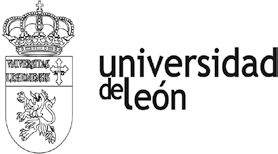 D A T O S  P E R S O N A L E SE X P O N EQue tiene cursadas y aprobadas todos los módulos correspondientes al Ciclo Formativo de Grado Superior: ................................................................................................................................................................................................................................................................S O L I C I T A:Le sean reconocidos los siguientes créditos de la Titulación ...................................................................... en los que está matriculado/a.(*) Módulo que imparte el/los contenidos de la asignatura objeto de reconocimeinto.A tal fin se adjunta la documentación requerida de acuerdo a la normativa vigente.León, a…… de …………………………… de 20_ (firma)SR. DECANO/DIRECTOR DEASIGNATURAS DE LAS QUE SOLICITA SE LE ASIGNE RECONOCIMIENTONº CREDMódulo/s(*)